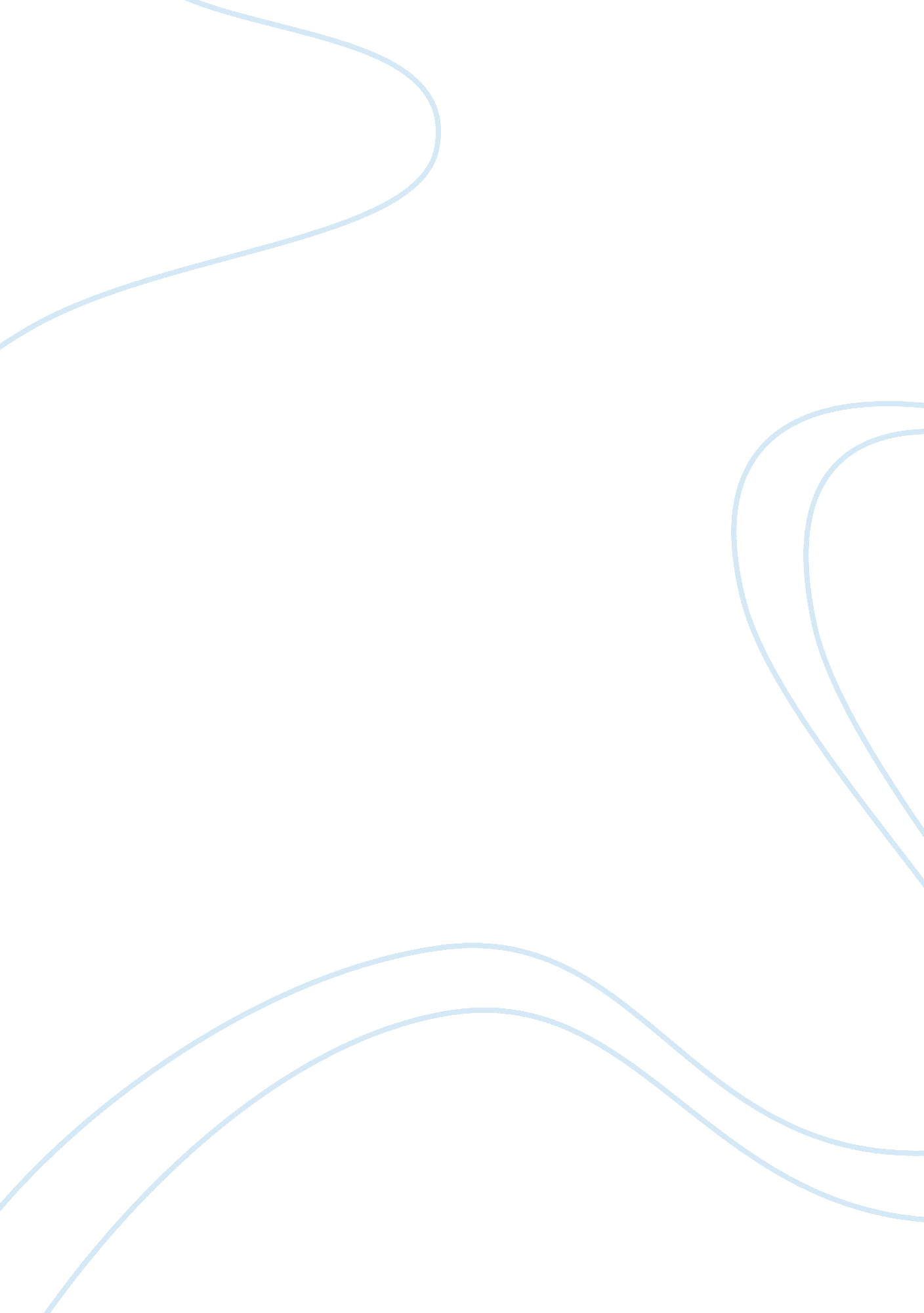 Business environment mcdonalds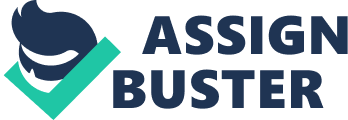 Contents Mentions The Business Environment MEP Group1 Title Scheme is the way & A ; range of an administration over the long term: which achieves advantage for the administration through its constellation of resources with in a challenging concern environment, to run into the demands of the markets & A ; to carry through stakeholder outlooks. Abstraction The proposed survey is concentrating on an academic rating of the function of the scheme development in the concern. It concentrates on the facet of the accretion of the available resources in the concern with the impact of Micro & A ; Macro environmental factors on the Strategic Management. Different academic tools of the corporate strategic planning & A ; control are pre-screened in the position of their execution in the concern Introduction Strategy planning is an effectual tool of the direction of the concern. Scheme of the concern relates to the long term planning of the aims of the concern. It prefixes the ends of the proposed concern activity which are to be achieved in the determined future period. In the concern administration scheme can be planned for the 3-5-10 year. It is the prospective concern activity sustainable with the efficient & A ; effectual executing of the planning, organizing, directing, staffing, commanding of the concern activities for the future period. It enables the administration to implement its optimal use of the resources in the concern in order to accomplish the coveted aims of the concern. It enables the administration to heighten its capableness towards the prospective growing & A ; development in the concern which is helpful to keep its consistent stableness in the competitory market. Administration can fulfill altering demands of the clients in the emerging market to accomplish the high turnover & A ; high potencies in the concern. It can follow the latest advanced engineering developments in the market to better its production techniques. With the aid of that strength of the concern can be improved taking to higher turnover & A ; profitableness. It is commensurate to fulfill the outlooks of the interested parties in the concern as proprietors are acquiring higher returns on their investings, providers can make up one’s mind the effectual recognition periods for their recognition gross revenues, fiscal establishments can measure the refund agenda of their loans & A ; progresss, clients can accomplish satisfaction of their demands & A ; employers can make up one’s mind the range of employment vacancies to be fulfilled in the concern. Main Body Literature Review Business Operational Strategy is a directing guideline organised to present the corporate & A ; concern unit degree strategic way, Operational scheme ever pre-screened the resources, processes & A ; people. [ James, 2008 ] In the country of markets & A ; range concern scheme focuses on which markets should a concern compete in & A ; what sort of activities are involved in such markets? [ Hudson, 2009 ] Business Strategy Development is an Executive Director of the concern to find the long term ends of the trade activity to be achieved in future [ Philip, 2009 ] Business Strategy Management represents precise way of how to better the twenty-four hours to twenty-four hours public presentation in the emergent competitory market, it focuses on the needed accomplishments, assets, finance, relationships, proficient competency, installations & A ; the overall resources mobilization in the concern for accomplishing the corporate aims, it includes all the internal & A ; external environmental factors impacting the ability of the concern to stand in the competitory market, it affects the individuals around the concern who have power of virtuousness in footings of its value & A ; outlooks [ Johnson, 2008 ] Corporate Strategy is planned & A ; scopeful towards run intoing the concern aims & A ; outlooks of the stakeholders – Owners, Financial Institutions, Customers, Suppliers, NGO, Public, Employer [ Alex, 2008 ] Business Unit Strategy is related to the strategic determinations about the pick of the merchandises, run intoing demands of the clients, deriving advantage over rivals, working or making new chances etc. which is an efficient & A ; effectual norm of the strategic analysis which contents of the choice of the right strategic pick & A ; the right strategic execution in the concern [ Robinson, 2007 ] Managerial Tools have a important impact in the procedure of the strategic direction in the concern, tools can be implemented in the signifier of strengths, failings, chances, menaces every bit good as political, societal, environmental, ecological, legal, technological factors as a major portion, it can besides analyze the Market Development, Product Development, Threat of New Entrants in the competitory market. [ Taylor, 1982 ] Discussion Business Strategy is the finding of the corporate programs for the long term hereafter. It decides the aims & A ; ends of the concern to be achieved in the prospective period. It determines the directing guideline of the allotment of the available resources in the concern in order to put to death the preset corporate aims & A ; ends. It ever focuses on the growing & A ; development of the concern. It is aimed by the different stakeholders who are keeping the powers & A ; involvements in the direction & A ; control of the concern in order to accomplish their distinct marks. In the group of stakeholders there are different Micro & A ; Macro environmental factors are impacting the concern playing an simple function in an administration ‘ s immediate country of operations impacting the concern public presentation with the twenty-four hours to twenty-four hours decision-making of the concern. Internal Environment besides impacts the scheme direction in the concern along with the planning premises of the prospective concern activities which includes administration civilization, administration construction, employees, internal systems, machinery, internal selling. These are all the factors built-in & A ; internal to the administration. They have close relationships with the concern activities in the administration in the procedure of scheme planning & A ; decision-making. Administration Culture determines tendencies & A ; moralss of the concern in the twenty-four hours to twenty-four hours activity of the concern. Administration Structure comprises of the managerial hierarchy in the concern at the top, medium, lower degree directors taking topographic point in the procedure of proficient, managerial & A ; operational procedures. Employees are the staff working in the disposal & A ; operations in the concern. Internal systems in the administration are playing a major function in the executing of the working environment & A ; aid to impart the twenty-four hours to twenty-four hours operations of the concern. Machinery & A ; internal selling is the productive & A ; concern development tools internally developed in the administration holding major impact on the twenty-four hours to twenty-four hours public presentation of the concern. There are different Micro Environmental factors impacting the procedure of decision-making, policy devising & A ; scheme planning in the concern. They have close impact on the operative way of the concern in the decision-making procedure. Following are the Micro Environmental factors impacting the concern holding close relationship between houses & A ; driving forces in the direction & A ; control. a ) Customers – Administration is keeping their concern activity on the footing of the clients in the market. Strategy should be planned in such a manner as to entirely carry through demands of the bing clients in the emergent market. B ) Employees – Recruitment & A ; choice of the right staff for the right type of the concern activities is an of import portion of the procedure of the strategic direction. It is the responsibility of the human resource section in the administration to command over assignments of the people in the administration with giving them developing & A ; development at the right clip to accomplish the optimal public presentation. degree Celsius ) Suppliers – Making a good relationships with the providers is a item of the handiness of the needed natural stuffs at any given point of clip in the concern. It ensures the competitory strength of the administration with the qualitative end product. vitamin D ) Shareholders – This is the beginning of an inward investings of the administration utile for the clip to clip growing & A ; development of the concern. Increasing tendency of the altering construction of the ownership of the concern into private to public impacts the scheme of the administration. vitamin E ) Media – Attention of the media on the merchandises or service of the administrations have close impact on the base of administration in the emergent market ie consumer programmes. degree Fahrenheit ) Competitors – Product distinction is the purpose of selling. It is the challenge before the selling dept to show the competitory strength of the merchandise to demo how the coveted merchandise is superior to competitory makers. Different Macro environmental factors are holding relationship with the decision-making & A ; scheme planning procedure. Amendments in revenue enhancements, Torahs, trades, usage, human ecology, Government policy are denoting the macro alterations in an environment in footings of the undermentioned factor analysis – a ) Political – These factors are associating to the clip to clip alterations in the policy of the Government impacting the degree of economic system of the state. It implies the goods & A ; services Govt wishful to supply, Is it suited to subsidize the houses in the position of the Govt. , indispensable necessities of the concern support along with the instruction of the work force, national wellness, quality of the substructure of the economic system eg. bridges, roads, rail. B ) Economic – These are the factors act uponing the economic place of the state such as exchange rates, involvement rates, alterations in revenue enhancement, economic growing, rising prices, recession etc. Higher involvement rates increases the cost of the borrowed capital which is closely poignant capital investings in the market. Exchange rates impacting the foreign currency minutess in an international market. Inflation leads to higher production costs. Higher national income can be resulted in to the turning demand for the merchandises. degree Celsius ) Social – When the tendencies in the society are changed in the market taking to the alteration in the demand for the merchandise. For case higher the proportion of ageing population leads to increase in the costs of pension payments for their employees as their staff are populating longer. It besides leads to the certain administrations to originate the enlisting of the older employees in their labour pool. It is taking to the close impact on the demand in footings of ups & A ; downs. vitamin D ) Technological – These are the factors taking to the Product & A ; procedure development in the administration. Branded merchandises can accomplish the development of the new markets with the technological advancements. eg. MP3 Players, Computer Games. It is the mark of the cost decrease & A ; quality grasp with invention. vitamin E ) Environmental – These are the factors of alterations in the clime, temperature, conditions in the ambiance. They have close impact on the public presentation of the concern. Temperature alterations impacts agriculture, touristry, insurance. Climate alterations affects the travel & A ; transit industry. degree Fahrenheit ) Legal – It implies legal alterations in the environment in which house operates. eg. age favoritism, disablement favoritism statute law, addition in the minimal pay etc. Legal alterations are ensuing in to ups & amp ; downs in costs, demands & A ; supply in the market. Tools of Environmental Analysis Swot Following are the strategic analysis of Tesco plc. At Goodmayes, one of the celebrated & A ; utile supermarket as considered by the people all over London with the assortment of merchandises available. Strengths – Large graduated table supermarket in London & A ; one of the biggest subdivision of Tesco in London holding the vide assortment of the merchandises at the sensible costs. Location of the supermarket is in the local country covered by the residential life existences. Situation on the route frontage & A ; as a executable, suited, acceptable topographic point of the concern in the international metropolis of London. Merchandises available from the lowest monetary value to the optimal highest monetary value in several assortments & A ; attractive colorss at the cheaper rates. Suitable for the all the lower, in-between, upper category of the people populating in London. It is nigher from the coach halt every bit good as Goodmayes railroad station. Failings – No equal parking topographic point is available for vehicles so that client many times fill problem for coming for shopping There are merely 5 hard currency counters & A ; 1 aid desk Centre so that clients many times required to wait for a long clip when they came for shopping. Opportunities – Wide chances of the concern development are available in the custodies of the proprietors as there is much more response from the clients in all categories of the people. The range for the extension of the ace market shop is available for maintaining more products/items for sale. With the aid of the ego service strategy given to the clients in the relation to choose their points as per the desires there is an chance to salvage the labor cost & A ; capital investing in the concern. Wide range for the grasp of net incomes through the manner of efficient & A ; effectual cost control. Menaces – Close competition in the environing market country. Same merchandises can be available at the costs in the local market. Limited staff & A ; heavy haste of the people in the supermarket many times creates obstructions to the bing clients in the choice & A ; verification of their merchandise & A ; many times they diverted to the nearer stores for buying of their coveted merchandises. Problem of the less shop floor infinite taking to the job of suiting the clients to stand at the shopping topographic point leads to recreation of the clients in the nearer stores. PESTEL Survival of the concern in the economic system is depended on these socio cultural factors. Their impacts in the concern are required to be considered in the strategic planning. For the long term period following are the factors to be implemented expeditiously & A ; efficaciously for the standing in the competitory market with respects to Sony Computers India. Political – Recent national & A ; international statute laws about imports & A ; exports of the electronic goods determines executive scheme Increase in the rate of Vat decreases the sale of the electronic goods due to the higher monetary values in the market. Govt. policies of excise responsibility levy increases load on the Sellerss. Trading policies forcible in the market along with the norms of the regulative organic structures & A ; procedures have a important impact due to inaccessibility of the natural stuffs in clip. Economic – National economic state of affairs of the state with abroad economic tendencies are impacting the program of scheme of the computing machine concern. With the impact of the Monetary issues, involvement rates, exchange rates, revenue enhancement issues, trade rhythms in the economic market scheme became restricted. Lower revenue enhancement rates taking to moreover reinvestment in the concern growing, lower exchange rates executable for imports-export trade with respects to electronic points of the company. Social – Scheme is changed on the lifestyle tendencies, consumer sentiments, media, alterations in Torahs & A ; ethical issues. Let the purchaser beware is an indispensable codification of behavior in the maintained in the company concern for finding a long term gross revenues scheme So that clients are able to take their merchandises as per their wonts & A ; the recent market tendencies. Technological – Research & A ; Development, Innovations, technological entree, mechanism, planetary communicating is the focussed purpose in the business. Abundancy of engineering with the latest inventions available in the company is resulted into possible growing of the concern along with it is assisting to the merchandise & A ; market development in the competitory market. Environmental – Market values, Global values, investor values, ecological & A ; planetary factors are impacting the Global selling of the computing machines around the universe. Business covering in the client oriented merchandises & A ; electronic points is assisting the concern to capture the broad country of market e. g. MP3 participant, Digital CDs. Legal – Laws associating to the usage responsibility are impacting the inter province concern of the company. Information engineering Acts of the Apostless are playing the function of staying the sole sale of electronic goods which are imported in the state from the European states. This surely reduces the turnover of the concern due to the limitations of the entry & A ; issue in the domestic market. These PESTEL factors can besides be analysed in SWOT for the efficient strategic planning to carry through stakeholders outlooks. Boston Box Matrix It evaluates merchandises of an administration as per their market portion towards the growing & A ; development chances. The diagram shows the get downing place of the Eventemps Ltd. a catering merchandises bureau in London. Question Markss are new merchandises in the market with the high growing rate. Market entry was made here with a little market portion. They were seeking to better their market place with investings. Successfully developed inquiry Markss implies high market portions & A ; becomes Stars. Stars are merchandises in their growing stage. Further investing was needed to keep the high portion in the turning market. When the market growing slows down at that place was impregnation in the market. Merchandise with a high portion go hard currency cattles bring forthing a positive hard currency flow. There could be a well balanced portfolio if the hard currency flow from hard currency cow will be used for investings in inquiry Markss & A ; stars. If hard currency cattles are welpositioned they can hold stable demands in the menace of new merchandises let go ofing into markets. Dogs indicates merchandises with a low market portion & A ; the low growing rate. Merchandises in all other classs can go Dog. Even if at the hapless chances Dogs can be profitable. This theoretical account is simplistic in the scheme planning of the concern. A individual component is to be decently selected from two parts of the strategic analysis so that valuable penetrations can be revealed in existent composings of a company merchandise portfolio & A ; the remedial actions had taken to better it. Porters Generic schemes for E7 General shops at the Romford Road, London. Cost Leadership Strategy This generic scheme focuses on the lower cost & A ; optimal quality. Shop sold its merchandises at the mean gross revenues monetary values to increase the net incomes & A ; in certain instances it sold below the mean monetary values to prolong the market portion. In times of monetary value war profitableness was maintained but competition suffered losingss. When monetary value war was over industry matures & A ; monetary values decline, at that clip store was bring forthing with in the lupus erythematosus costs so that remain profitable for a longer clip. Always wide market is targeted by the concern. Differentiation Scheme This generic scheme helped to alone merchandise development. Customers were comprehending to be better than or different from the competitory merchandises. Premium monetary values were levied for the merchandises. Internal strength of the store was built up accessing to the taking scientific research & A ; extremely efficient, effectual merchandise development squad. Focus Strategy It concentrated on the cost advantage & A ; the distinction of the merchandise. A store enjoyed higher grade of consumer trueness in the competitory market. With this scheme store was able to orient an extended scope of merchandise development strengths. Conclusion & A ; Recommendation On the footing of the overall projected survey it can be guessed that scheme planning is the long term aim of every administration. It determines the jutting activity in the preset future period. It helps the administration in call uping & A ; implementing the available resources in an efficient & A ; effectual manner in the competitory market environment. It facilitates the Market Development & A ; Product Development in the Micro & A ; Macro Business Environment. It develops a suited, executable & A ; acceptable norm of carry throughing the outlooks of stakeholders of the concern. From the point of position of developing the sustainable standing of the concern in this challenging concern environment it is advisable to every house to – a ) Use strategic analytical tools of the direction to do the categorization of the available resources & A ; do its feasibleness for the timely execution in the concern. B ) Strategy be aftering & A ; development should be the directing end of every administration for acquiring success in the concern. Mentions 1 ] James, R 2008, Operational Strategy Planning, Strategic Management, London, UK5642632159 2 ] Hudson, A 2009, Activities of Market cleavage: Business Strategy, Richard, Cambridge, UK75894561 3 ] Philip, S 2009, The Legal & A ; Regulatory Environment of the concern: Strategic Planning Premises, Landmark, ISBN4568951 4 ] Robinson, V 2007, Resourse Optimisation in the concern: Trade Strategy, Romford Publications, London, UK45685 5 ] Taylor, F 1982, Business Development Strategy, The Business Environment, Ferguson Education, Paris, FN4589756 